附件2：南雄市百顺镇政府处理信息公开申请流程图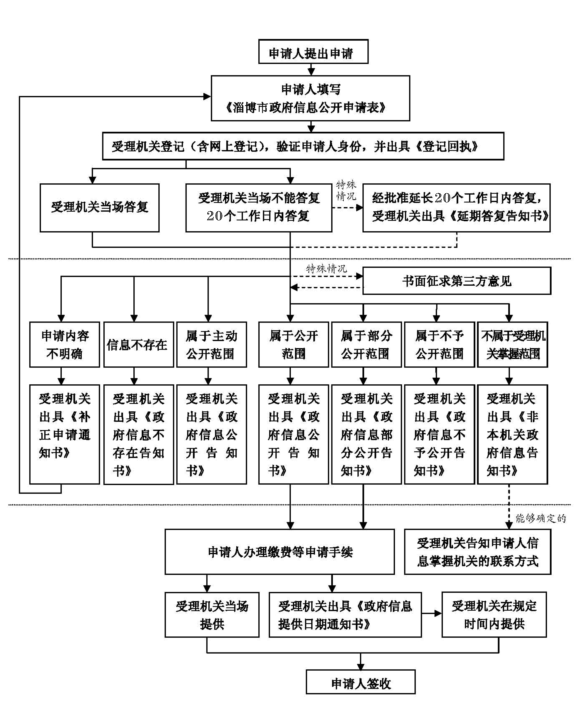 